體育中心「游泳池暨附屬設施」110-1學期開放公告(防疫期間)學期開放期間：110.09.22(三)-111.01.23(日)，國定假日及連續假日公休，開放時段請參閱附件。開放對象：1.僅提供教職員工生暨眷屬及一般民眾使用。          2.訓練代表隊團體(需檢附訓練計畫申請)。三、開放時段：  (一)游泳池：06:30-08:30；16:00-20:30(週四、週五配合校隊訓練僅開放至              18:30)。  (二)附屬設施：06:30-08:30；16:00-20:30(週四、週五配合校隊訓練僅開放                至18:30)。四、使用人數上限：  (一)室內游泳池：25人  (二)重訓室(大)：8人  (三)重訓室(小)：3人  (四)有氧室：8人五、防疫規定及相關細項：  (一)入場請全程配戴口罩(下水游泳除外，上岸即戴上口罩)。  (二)場館內禁止飲食(喝水除外)。  (三)人數若達上限，則採一出一進方式。  (四)不開放式淋浴間，僅提供戶外更衣室、廁所及戶外淋浴(需戴口罩)。  (五)不提供器材租借、吹風機、脫水機等服務。  (六)其餘規定依照國立東華大學游泳池暨附屬設施使用規範辦理。六、上述未盡事宜，依中央疫情指揮中心防疫通則處理，並滾動式調整。七、附件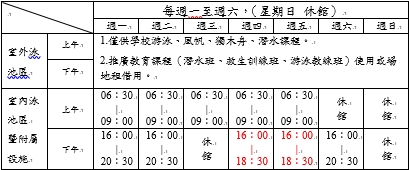 